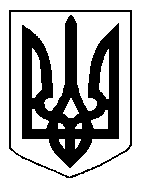 БІЛОЦЕРКІВСЬКА МІСЬКА РАДА	КИЇВСЬКОЇ ОБЛАСТІ	Р І Ш Е Н Н Я
від  23 січня 2020 року                                                                        № 4932-89-VII

Про припинення терміну дії договору оренди землі від 17 жовтня 2019 року №48 ТОВАРИСТВУ З ОБМЕЖЕНОЮ ВІДПОВІДАЛЬНІСТЮ «МПП ЕКІПАЖ»Розглянувши звернення постійної комісії з питань земельних відносин та земельного кадастру, планування території, будівництва, архітектури, охорони пам’яток, історичного середовища та благоустрою до міського голови від 26 грудня 2019 року №612/2-17, протокол постійної комісії з питань  земельних відносин та земельного кадастру, планування території, будівництва, архітектури, охорони пам’яток, історичного середовища та благоустрою від 24 грудня 2019 року №201, заяву ТОВАРИСТВА З ОБМЕЖЕНОЮ ВІДПОВІДАЛЬНІСТЮ «МПП ЕКІПАЖ» від 04 грудня  2019  року №6200, відповідно до ст. ст. 12, п. е) ч. 1 ст. 141  Земельного кодексу України, ст. 31 Закону України «Про оренду землі», п.34 ч.1 ст. 26 Закону України «Про місцеве самоврядування в Україні», міська рада вирішила:1.Припинити договір оренди землі з ТОВАРИСТВОМ З ОБМЕЖЕНОЮ ВІДПОВІДАЛЬНІСТЮ «МПП ЕКІПАЖ» з цільовим призначенням 11.02. Для розміщення та експлуатації основних, підсобних і допоміжних будівель та споруд підприємств переробної, машинобудівної та іншої промисловості  (вид використання – для розміщення, експлуатації та обслуговування виробничих, адміністративних та складських приміщень)  за адресою: вулиця Толстого, 40Б,  площею 0,9642 га з кадастровим номером: 3210300000:06:035:0084, який укладений 17 жовтня 2019 року №48 на  підставі пункту 3 рішення міської ради  від 27 червня 2019 року  №4008-73-VII «Про передачу земельних ділянок комунальної власності в оренду ТОВАРИСТВУ З ОБМЕЖЕНОЮ ВІДПОВІДАЛЬНІСТЮ «МПП ЕКІПАЖ» з правом передачі земельних ділянок в суборенду за адресою: вулиця Толстого, 40Б» та зареєстрований в Державному реєстрі речових прав на нерухоме майно  як інше речове право  від 25.10.2019 року №33935310  відповідно до п. е) ч. 1 ст. 141 Земельного кодексу України, а саме: набуття іншою особою права власності на жилий будинок, будівлю або споруду, які розташовані на земельній ділянці. 2.Особі, зазначені в цьому рішенні звернутися до управління регулювання земельних відносин Білоцерківської міської ради для укладання додаткової угоди про припинення договору оренди землі від 17 жовтня 2019 року №48, відповідно до даного рішення, а також оформити інші документи, необхідні для вчинення цієї угоди.3.Особі, зазначені в цьому рішенні, зареєструвати припинення права оренди земельної ділянки в порядку, визначеному чинним законодавством України.4. Контроль за виконанням цього рішення покласти на постійну комісію з питань  земельних відносин та земельного кадастру, планування території, будівництва, архітектури, охорони пам’яток, історичного середовища та благоустрою.Міський голова             	                                                             Геннадій ДИКИЙ